Об административно-территориальном устройстве Нерюнгринского района Республики Саха (Якутия)Рассмотрев решение Нерюнгринского районного Совета депутатов 
от 8 августа 2018 года № 2-47, постановление Правительства Республики Саха (Якутия) 
от 2 ноября 2018 года № 292 «Об административно-территориальном устройстве Нерюнгринского района Республики Саха (Якутия)», в соответствии 
со статьями 12, 13 и 14 Закона Республики Саха (Якутия) от 6 июля 1995 года З № 77-I «Об административно-территориальном устройстве Республики Саха (Якутия)», Положением о порядке решения вопросов административно-территориального устройства Республики Саха (Якутия), утвержденным постановлением Правительства Республики Саха (Якутия) от 29 апреля 1996 года № 194, Государственное Собрание (Ил Тумэн) Республики Саха (Якутия)     п о с т а н о в л я е т: 1. Установить согласно описанию границу административно-территориальной единицы – Нерюнгринского района Республики Саха (Якутия).2. Определить город Нерюнгри административным центром 
административно-территориальной единицы – Нерюнгринского района Республики Саха (Якутия).3. Определить состав административно-территориальной единицы – Нерюнгринского района Республики Саха (Якутия) со следующими низовыми административно-территориальными единицами: город Нерюнгри, поселок Беркакит, поселок Золотинка, поселок Нагорный, поселок Серебряный Бор, поселок Хани, 
поселок Чульман, Иенгринский эвенкийский национальный наслег (сельский округ), 
село Большой Хатыми, село Иенгра.4. Опубликовать настоящее постановление в республиканских газетах «Якутия», «Саха сирэ» и «Ил Тумэн».5. Настоящее постановление вступает в силу с момента его принятия.Председатель Государственного Собрания   (Ил Тумэн) Республики Саха (Якутия) 					П.ГОГОЛЕВг.Якутск, 19 декабря 2018 года          ГС № 78-VI                        ГОСУДАРСТВЕННОЕ СОБРАНИЕ(ИЛ ТУМЭН)РЕСПУБЛИКИ САХА (ЯКУТИЯ)                          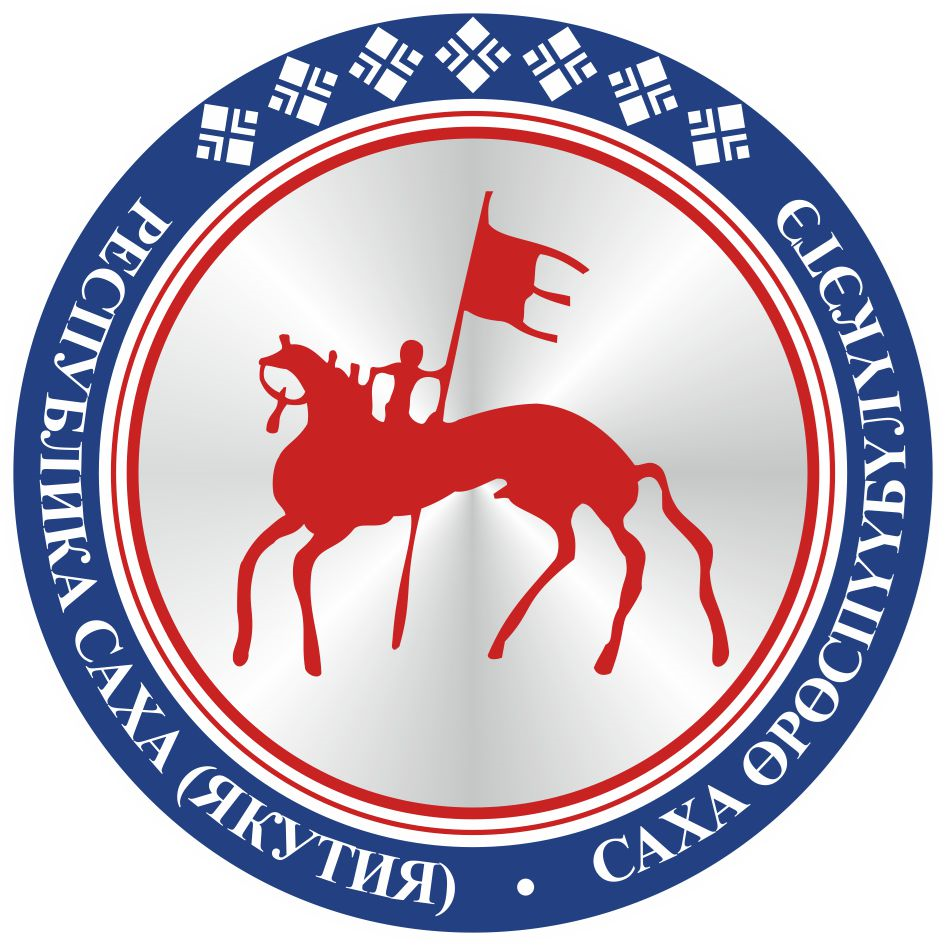                                       САХА  ЈРЈСПҐҐБҐЛҐКЭТИНИЛ ТYMЭНЭ                                                                      П О С Т А Н О В Л Е Н И ЕУ У Р А А Х